№ п/пНаименование товара, работ, услугЕд. изм.Кол-воТехнические, функциональные характеристикиТехнические, функциональные характеристики№ п/пНаименование товара, работ, услугЕд. изм.Кол-воПоказатель (наименование комплектующего, технического параметра и т.п.)Описание, значениеДельфинКАЧ-04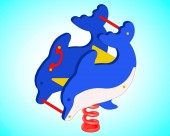 Шт. 1ДельфинКАЧ-04Шт. 1Высота  (мм) 900 ДельфинКАЧ-04Шт. 1Длина  (мм)1200 ДельфинКАЧ-04Шт. 1Ширина  (мм)470 ДельфинКАЧ-04Шт. 1Применяемые материалыПрименяемые материалыДельфинКАЧ-04Шт. 1Конструктивные особенности качалка на пружине в виде дельфина состоящая из:-  пружины  диаметром 126 мм, высотой 400мм из прута диаметром 16 мм  расстояние между витками 12 мм в любом положение на постаменте;- спинки, сидения и двух боковых стенок (из влагостойкой фанеры толщиной 18 мм). Сиденье утоплено в отфрезерованные пазы в боковых стенках;- двух металлических перекладин сечением 27 мм;- ручки вспомогательной  в кол-ве 2 шт. выполнена  из металлической трубы диметром 20 мм и толщиной стенки 1.5 мм  с двумя штампованными ушками, выполненными из листовой стали толщиной 2 мм, под 2 мебельных болта- декоративные накладки в виде тела дельфина (из влагостойкой фанеры толщиной 18 мм).Все фанерные элементы имеют скруглённые кромки диаметром  20мм.ДельфинКАЧ-04Шт. 1ЗаглушкиПластиковые, разных цветов, на места резьбовых соединений. ДельфинКАЧ-04Шт. 1Материалывлагостойкая фанера марки ФСФ сорт 2/2, окрашенная двухкомпонентной полиуретановой краской, специально предназначенной для применения на детских площадках, стойкой к сложным погодным условиям, истиранию, устойчивой к воздействию ультрафиолета и влаги. Металл, крашенный порошковой  краской. Метизы все оцинкованные.